Администрация города Югорска подтверждает, что в смете расходов на 2017 год предусмотрены средства на оказание образовательных услуг по дополнительной профессиональной программе повышения квалификации в сумме 126 000 (сто двадцать шесть тысяч) рублей 00 копеек:   - по разделу 1006, КЦСР 0300284070, КВСР 040, КВР 244, по статье 226/267 в сумме 126 000 (сто двадцать шесть тысяч) рублей 00 копеек (субвенция на осуществление деятельности по опеке и попечительству).Главный бухгалтер                                                                                             Л.А. МихайловаГлавный специалист по экономике                                                                    О.В. БочароваИсполнительГл. специалист управления бухгалтерского учетаи отчетности  Н.Б. Королева, 5-00-47.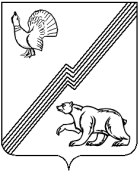 Муниципальное образование – городской округ город ЮгорскАдминистрация города Югорска40 лет Победы ул, д. 11, г. Югорск, 628260,Ханты-Мансийский автономный округ – Югра, Тюменская область,Тел./факс (34675) 5-00-00E-mail: ugorsk@list.ruadm@ugorsk.ruОКПО 0262843, ОГРН 1028601843720ИНН\КПП 8622002368/862010                  _________ № ______Главе  города Югорска Р.З. Салахову